                 Заседание   Президиума № 293Российской академии естественных наук Брюсов пер. д.11                                                                                                            02.10.2019г.здание Министерства науки  и образования                                                              14.00 час.                                                                                                                    конференц-зал, 2 этаж  ПОВЕСТКА ДНЯ                                                                                                                            Информация о деятельности РАЕН                                  О.Л. Кузнецов – президент РАЕН                                          20 мин.Доклад «Состояние  и  перспективы развития фундаментальной теоретической физики»                                Ю.С. Владимиров – д.ф.-м.н., проф. физического ф-та                                МГУ им. М.В. Ломоносова, председатель отделения                                 РАЕН «Метафизика и астрофизика»                                      25 мин.Информация о деятельности «Русского космического общества»                                                       А.А. Гапонов-президент «Русского космического                                 общества»                                                                                  7 мин.Информация о подготовке  проведения отчетно-выборной Конференции РАЕН                                Л.В. Иваницкая – первый вице-президент-                                 Главный ученый секретарь РАЕН                                        10 мин.    Разное                                                                                                   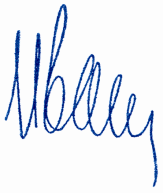 Первый вице-президент - Главный ученый секретарь РАЕН 			                                      Л.В. Иваницкая